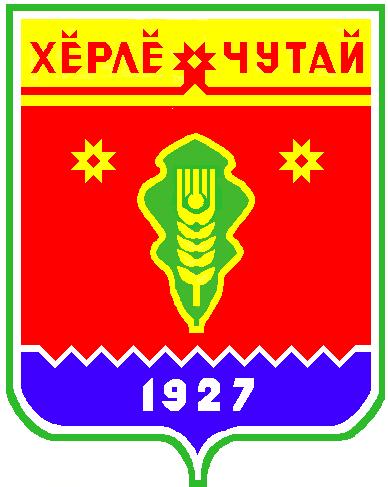 Постановлениеадминистрации  Атнарского сельского поселения Красночетайского района Чувашской Республики «О мерах  по предотвращению несчастных случаев(травматизма) населения, обусловленных сходом снежных масс и падением сосулек с крыш зданий на территории Атнарского сельского поселения Красночетайского района Чувашской Республики»от  03.03.2021 г. №8        В целях снижения и предотвращения несчастных случаев (травматизма) населения, обусловленных сходом снежных масс и падением сосулек с крыш зданий, контроля за очисткой крыш зданий от снега, наледи, сосулек администрация Атнарского сельского поселения  постановляет:1. Создать рабочую группу в следующем составе:Наумовой А.А.- главы Атнарского сельского поселения, руководитель группы;Сергеева О.А.- заведующий Атнарского СДК, заместитель руководителя группы;Шуськин Г.А.- художественный руководитель Атнарского СДК, член группы;Железнов В.И.-рабочий по оказанию услуг,  член группы;Туйманкин А.А.- водитель  администрации Атнарского сельского поселения;Вазиков С.Н.-рабочий по оказанию услуг,  член группы;2. Рекомендовать:- руководителям учреждений и организаций всех форм собственности Атнарского сельского поселения издать соответствующие распоряжения и приказы о назначении ответственных лиц, организовать работы по очистке кровель от снежно-ледяных масс и сосулек в соответствии с требованиями правил охраны труда. На местах очистки устанавливать знаки, запрещающие пешеходное движение, и ограждения, выделить дежурных в охранной зоне для предупреждения пешеходов и водителей автотранспорта;- собственникам и владельцам зданий и сооружений независимо от форм собственности принять необходимые меры по своевременной очистке крыш зданий и сооружений в целях недопущения накопления снега, образования льда. Снег, сброшенный с крыш, должен немедленно вывозиться владельцами строений. 3. В Атнарскому отделению противопожарного поста  организовать своевременный прием от населения и организаций сообщений о любых чрезвычайных происшествиях, несущих информацию об угрозе и факте возникновения чрезвычайной ситуации, оперативно доводить до главы сельского поселения, руководителей учреждений и организаций сельского поселения все предупреждения о неблагоприятных метеорологических явлениях, вести ежедневный мониторинг обстановки.4. Контроль за выполнением настоящего постановления оставляю за собой.5. Опубликовать настоящее постановление в периодическом печатном издании «Вестник Атнарского сельского поселения».Глава Атнарского сельского поселения                                                        А.А.Наумова Постановлениеадминистрации  Атнарского сельского поселения Красночетайского района Чувашской Республики «О создании комиссии по безаварийному пропуску паводковых вод на территории Атнарского сельского поселения Красночетайского района Чувашской Республики»от  03.03.2021 г. №9Для защиты населения и объектов экономики сельского  поселения, сохранения от разрушения и повреждения плотин, мостов, прудов, гидротехнических и инженерных сооружений, недопущения нарушений дорожных покрытий в зоне повышения паводковых вод, разлива реки Сура, сохранения жизнеобеспечения сельского поселения  п о с т а н о в л я е т:I.Образовать противопаводковую комиссию сельского поселения в составе:1. Наумовой Альбины Анатольевны – глава администрации  сельского поселения; - председатель комиссии;2. Терушкиной  Ксении  Алексеевны –  ведущего специалиста - эксперта администрации сельского поселения, секретарь комиссии; 3. Сергеевой  Ольги Александровны – заведующего Атнарского сельского Дома культуры – член комиссии;4. Михопаровой Анастасии Александровны – ведущего специалиста - эксперта администрации сельского поселения – член комиссии;5. Кузнецовой Людмилы Михайловны –  инспектора ВУР администрации Атнарского сельского поселения – член комиссии;6. Лаптева Юрия Серафимовича  – депутата Собрания депутатов Атнарского сельского поселения – член комиссии (по согласованию);7. Новиковой Альбины Борисовны – директора СХПК имени Коминтерн, член комиссии (по согласованию);8.Железнов В.И.-рабочий по оказанию услуг, член комиссии;9.Туйманкин А.А.- водитель  администрации Атнарского сельского поселения, член комиссии;10.Вазиков С.Н.- рабочий по оказанию услуг, член комиссии.II.Рекомендовать руководителям объектов экономики сельского поселения:- образовать противопаводковые комиссии на местах;-  провести организационные и подготовительные мероприятия по подготовке прудов, водосборов и прилегающих объектов к приему и пропуску весеннего паводка; - определить размеры материально-технических и финансовых средств, созданных на случай возникновения чрезвычайных ситуаций связанных с прохождением паводковых вод;-  назначить ответственных лиц по каждому водному объекту.III. Утвердить прилагаемый план мероприятий по безаварийному пропуску паводковых вод на территории Атнарского сельского поселения на 2020 год.IV.Постановление администрации Атнарского  сельского поселения от 11.02.2020 г. № 7 «О создании комиссии по безаварийному пропуску паводковых вод на территории Атнарского сельского поселения Красночетайского района Чувашской Республики»  признать утратившим силу.V. Контроль за исполнением настоящего постановления оставляю за собой.Глава Атнарского сельского  поселения                                              А.А.НаумоваПостановлениеадминистрации  Атнарского сельского поселения Красночетайского района Чувашской Республики «О введении особого противопожарного режима на территории Атнарского сельского поселения в весенне-летний период  2021 года»от  09.03.2021 г. №10В целях обеспечения пожарной безопасности объектов экономики, профилактики пожаров в жилом секторе и сокращения гибели людей на пожарах в весенне-летний пожароопасный период администрация Атнарского сельского поселения  п о с т а н о в л я ет:I.  Ввести особый противопожарный режим на территории Атнарского сельского поселения согласно требованиям ст.30 Федерального закона «О пожарной безопасности». 1.Рекомендовать руководителям предприятий и организаций на территории Атнарского сельского поселения (независимо от форм собственности), учреждениям образования, культуры, здравоохранения, жилищно-коммунального хозяйства:- создать запасы воды для организации пожаротушения в случае возникновения пожаров;- принять меры по ремонту и содержанию имеющейся пожарной техники на территории сельского поселения на должном уровне;- организовать дежурство руководящего состава в выходные дни, откорректировать схемы оповещения в случая возникновения чрезвычайных ситуаций;- силы и средства по ликвидации чрезвычайных ситуаций привести в повышенную готовность, в том числе приспособленную для целей пожаротушения технику (поливомоечные машины, топливозаправочную технику и др.);- запретить все виды огневых работ без согласования с территориальным подразделением  Государственного пожарного надзора. Особое внимание уделить на организацию проведения сварочных, кровельных и других огневых работ, состояние противопожарного водоснабжения, подъездных путей, складирование пожароопасных и горючих веществ и материалов, электрохозяйства;  - места массового отдыха населения оборудовать стендами с наглядной агитацией на противопожарную тематику. - ведущему специалисту – эксперту Илларионовой Н.А.  разработать планы противопожарных мероприятий по подготовке населенных пунктов и объектов сельскохозяйственного производства к работе в период действия особого противопожарного режима;- рекомендовать руководителям предприятий, учреждений, организаций принять меры по  приведению объектов в пожаробезопасное состояние, провести дополнительные инструктажи  с персоналом по правилам пожарной безопасности; - организовать дежурство в администрации сельского поселения в выходные и праздничные дни при необходимости – круглосуточное дежурство;- территории населенных пунктов и предприятий в пределах противопожарных разрывов между зданиями, сооружениями, а также участки, прилегающие к жилым домам, животноводческим помещениям и иным постройкам, очистить от горючих отходов, запретить  сжигание мусора, сухой травы в населенных пунктах ближе  от зданий и сооружений, сжигание стерни на полях;- создать условия и повсеместно привлекать к работе по предупреждению и тушению пожаров актив сельского поселения, членов добровольных пожарных дружин, организовать проведение сходов, рейдов, подворных обходов и обучение населения правилам пожарной безопасности, уделять особое внимание многодетным и неблагополучным семьям, одиноким престарелым пенсионерам и инвалидам, лицам, злоупотребляющим спиртными напитками;- организовать ночной дозор силами добровольных пожарных дружин; - обеспечить оповещение населения при надвигающейся опасности с использованием средств массовой информации, средств звуковой и световой сигнализации, подвижных средств оповещения, подворового обхода;- провести комплекс мер по подготовке населения к экстренной эвакуации в безопасные районы, установить и довести до сведения каждого жителя сигналы на экстренную эвакуацию и порядок действий по ним; - ежемесячно на заседаниях сельского поселения рассматривать вопросы обеспечения пожарной  безопасности на вверенных территориях с представлением решений, отчетов и справок о проведенной работе в отделение Государственного пожарного надзора Красночетайского района;- активизировать проведение противопожарной пропаганды и обучение населения мерам пожарной безопасности;- организовать патрулирование населенных пунктов, сельскохозяйственных угодий,  лесных угодий населением, работниками объектов, членами добровольных пожарных формирований совместно с инспекторами отделения государственного пожарного надзора и участковым инспектором милиции;- принимать неотложные меры по организации ликвидации загорания мусора и сухой травы на подведомственной территории с привлечением населения и работников организаций.2. Рекомендовать руководителям сельскохозяйственных предприятий:- произвести очистку и вывоз с территорий сельхозпредприятий горючих отходов, мусора и т.п., скосить сухую траву вокруг зданий, сооружений сельхозназначения;- привести в исправное состояние дороги, проезды и проходы к зданиям, сооружениям, противопожарным водоисточникам, используемым для целей пожаротушения;- водонапорные башни оборудовать приспособлениями для забора воды пожарными машинами;- произвести ревизию и техническое  обслуживание электросетей, электрооборудования, молниезащиты, групповой привязи;- провести противопожарный инструктаж со всеми лицами, задействованными в посевной компании, заготовке кормов, уборке урожая, а уборочные агрегаты и автомобили обеспечить первичными средствами пожаротушения и искрогасителями;- запретить складирование кормов в скирдах, складах более 300 тонн без получения согласования с Государственным пожарным надзором;- запретить сжигание стерни, сухой травы и разведение костров на полях.3. Директору Атнарского СОШ:- совместно с территориальным подразделением Государственного пожарного надзора провести обследование и проверки летних оздоровительных площадок при школах, места летнего отдыха детей, выявленные недостатки устранить;- организовать в  учебном заведении кружки «Юный пожарный», а также добровольные пожарные дружины и оказывать содействие в их работе.4. Предложить руководителям предприятий, организаций, учреждений, независимо от форм собственности:- произвести ремонт и техническое обслуживание имеющихся установок обнаружения и тушения пожаров, средств связи, противопожарного водоснабжения, электрохозяйства;- организовать обучение рабочих и служащих правилам пожарной безопасности на рабочем месте;- принять исчерпывающие меры по выполнению предписаний Государственного пожарного надзора, направленных на укрепление противопожарной защищенности населенных пунктов и объектов экономики  сельского поселения;- организовать выделение пожарной, инженерной и другой приспособленной для тушения пожаров техники в распоряжение руководителя работ по организации пожаротушения по заявке начальника  по делам ГО и ЧС администрации Красночетайского района.5. Установить ответственных лиц в СХПК «Коминтерн» и в администрации сельского поселения за выполнением  мероприятий по недопущению распространение пожаров, возникающих на определенных с лесным фондом территорий.II. Контроль за выполнением настоящего постановления оставляю за собой.Глава администрации Атнарского сельского поселения                                  А.А.Наумова  Приложениек  постановлению  администрации  Атнарского  сельского  поселения   №10 от  10.03.2021  г.ПЛАНмероприятий по обеспечению пожарной безопасности населенных пунктов и лесных массивов Атнарского сельского поселения Красночетайского района на весенне-летний период 2021 года№№ п/пНаименование мероприятий Источник финансирования Сроки выполнения Примечание Принятие нормативных документов по противопожарным мероприятиям Февраль – апрель Принять срочные меры по восстановлению противопожарных водоемов и водоемов, приспособленных для целей пожаротушения Бюджеты сельских поселений Май – июль Доведение нормативных документов до руководителей учреждений, организаций Март – май Установить и довести до каждого жителя сигналы об экстренной эвакуации и порядок действий по нимМай Проведение заседаний оперативной группы сельского поселения Апрель – май Привести в готовность к применению систему оповещения населения Май Провести на территории сельского поселения встречи, сходы, собрания граждан по вопросам пожарной безопасности. Определить и выполнить мероприятия, направленные на выполнение требований правил пожарной безопасностиВ течение всего периода Подготовить и провести в учреждениях дошкольного и школьного образования мероприятия по обучению и закреплению правил пожарной безопасностиМай На собраниях представительного органа сельского поселения рассмотреть вопрос о выделении финансовых средств на изготовление табличек с изображением первичных средств пожаротушения для индивидуальных жилых домов Бюджеты сельских поселений Май – июнь Организовать и провести тактико-специальное учение «Тушение лесных пожаров» Май Публикация материалов в СМИ на противопожарные темы в населенных пунктах В течение всего периода На территории всех сельских поселений организовать ДПО с последующим предоставлением паспортных данных и телефонных номеров членов ДПО в ПЧ-33 и в отдел специальных программ администрации районаМайНа заседании собрания депутатов сельских поселений предусмотреть установленных членам ДПО, зарегистрированных в установленном порядке гарантии правовой и социальной защитыМайОрганизовать обучение мерам пожарной безопасности, порядку оповещения, сбора, а также содержания и применения первичных средств пожаротушения В течение всего периода Уточнить планы и порядок эвакуации населения при чрезвычайных ситуациях, связанных с возникновением природных пожаров.Май Организовать уборку горючих отходов, остатков грубых кормов и других материалов с территорий организаций, сельскохозяйственных предприятий, населенных пунктов. С наступлением сухой и ветреной погоды на территории населенных пунктов, на пожароопасных объектах ввести особый противопожарный режим, запретив разведение костров, проведение сельскохозяйственных палов, ограничить доступ техники и людей в леса, определить порядок утилизации отходовАпрель-Май При въездах на территории населенных пунктов установить указатели к пожарным водоисточникамБюджет сельских поселений Май – июнь Изготовить и установить стенды по вопросам пожарной безопасности, распространить среди населения памятки, буклеты и выписки из ПравилБюджет сельских поселений Май – июнь Организовать проверку жилого сектора и объектов экономики на соответствие противопожарным требованиям строений и прилегающих территорий, особое внимание обратить на бесхозные строения и места массового пребывания людей, уборку захламленности и бытового мусора на территории лесного фонда и вокруг населенных пунктов Постоянно ВЕСТНИК Атнарского сельского поселенияТир. 100 экз.с. Атнары, ул. Молодежная, 52аkrchet-atnar@cap.ruНомер сверстан ведущим специалистом администрации Атнарского сельского поселенияОтветственный за выпуск: А.А.НаумоваВыходит на русском  языке